Name   								  	Date  				Dora has saved $314. Write the amount Dora has saved in three different ways by filling in the blanks.word form _____________________________________________________expanded form ________________________________________________	__ hundreds  __ tens   __ onesDora’s goal is to save $400.  How many tens are in $400?  Explain your answer using words, pictures, or numbers.Dora reaches her goal of $400 in savings.  She decides to set a new goal of $900.  How many more $100 bills will she need to reach $900 in savings?  Explain your answer using words, pictures, or numbers.Dora made her new goal!  She saved both ten dollar bills and hundred dollar bills to go from $400 to $900.  Show how Dora could skip-count using tens and hundreds from 400 to 900.  Explain your answer using words, pictures, or numbers.Evaluating Student Learning OutcomesA Progression Toward Mastery is provided to describe steps that illuminate the gradually increasing understandings that students develop on their way to proficiency.  In this chart, this progress is presented from left (Step 1) to right (Step 4).  The learning goal for each student is to achieve Step 4 mastery.  These steps are meant to help teachers and students identify and celebrate what the student CAN do now and what they need to work on next.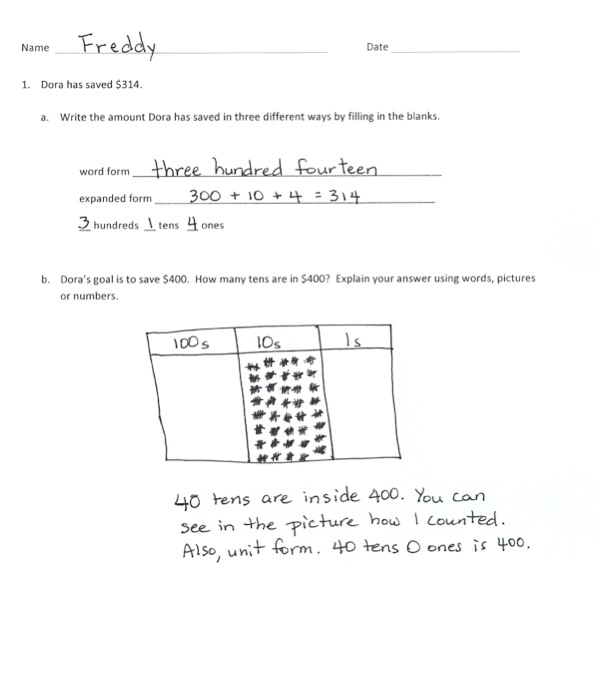 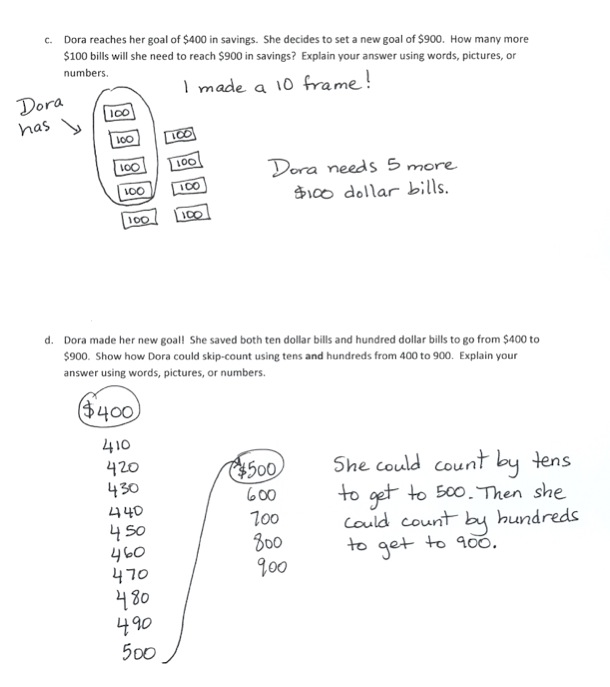 Mid-Module Assessment Task Standards Addressed	   Topics A–DTopics A–DUnderstand place value.2.NBT.1  	Understand that the three digits of a three-digit number represent amounts of hundreds, tens, and ones; e.g., 706 equals 7 hundreds, 0 tens, and 6 ones.  Understand the following as special cases:  100 can be thought of as a bundle of ten tens – called a "hundred."The numbers 100, 200, 300, 400, 500, 600, 700, 800, 900 refer to one, two, three, four, five, six, seven, eight, or nine hundreds (and 0 tens and ones).  2.NBT.2  	Count within 1000: skip-count by 5s, 10s and 100s.2.NBT.3  	Read and write numbers to 1000 using base-ten numerals, number names, and expanded                      form. Understand place value.2.NBT.1  	Understand that the three digits of a three-digit number represent amounts of hundreds, tens, and ones; e.g., 706 equals 7 hundreds, 0 tens, and 6 ones.  Understand the following as special cases:  100 can be thought of as a bundle of ten tens – called a "hundred."The numbers 100, 200, 300, 400, 500, 600, 700, 800, 900 refer to one, two, three, four, five, six, seven, eight, or nine hundreds (and 0 tens and ones).  2.NBT.2  	Count within 1000: skip-count by 5s, 10s and 100s.2.NBT.3  	Read and write numbers to 1000 using base-ten numerals, number names, and expanded                      form. A Progression Toward MasteryA Progression Toward MasteryA Progression Toward MasteryA Progression Toward MasteryA Progression Toward MasteryAssessment 
Task Item and Standards AssessedSTEP 1Little evidence of reasoning without a correct answer.(1 Point)STEP 2Evidence of some reasoning without a correct answer.(2 Points)STEP 3Evidence of some reasoning with a correct answer or evidence of solid reasoning with an incorrect answer.(3 Points)STEP 4Evidence of solid reasoning with a correct answer.(4 Points)1(a)2.NBT.12.NBT.3The student is not able to accurately represent hundreds, tens, and ones.The student shows evidence of beginning to represent 314, but the solution is incorrect for two of the three answers.The student understands how to represent 314 correctly for two of the three answers.The student correctly represents three ways of writing 314:Three hundred fourteen 300 + 10 + 4 = 314 3 hundreds 1 ten 4 ones1(b)2.NBT.1aThe student is not able to decide on a strategy or is not able to count accurately by tens.The student shows evidence of beginning to use a counting strategy but is unable to get the right answer.The student has the correct answer of 40, but is unable to explain accurately using pictures, numbers, or words to clearly demonstrate reasoning. Or, the student is able to show skip-counting or a bundling strategy but has an incorrect answer.The student uses an accurate counting strategy, with the correct answer of 40, and gives a clear explanation using pictures, numbers, and/or words.1(c)2.NBT.1bThe student is not able to decide on a strategy or is not able to count accurately by hundreds.The student shows evidence of beginning to use a counting strategy but has an incorrect answer.The student has the correct answer, but is unable to show sound counting or reasoning. Or, the student is able to reason counting by hundreds but with an incorrect answer.The student counts correctly by hundreds with a correct answer of 5 hundred dollar bills, showing reasoning using pictures, numbers, and/or words.1(d)2.NBT.12.NBT.2The student is not able to decide on a strategy or is not able to count accurately by tens and hundreds.The student shows evidence of beginning to count by tens and/or by hundreds but is unable to use both to reach a correct answer.The student has a correct answer, but does not clearly demonstrate an answer that uses both tens and hundreds.Or, the student has an incorrect answer but demonstrates clearly.The student uses tens and hundreds to count correctly from $400 to $900, using skip-counting or bundling in pictures, numbers, and/or words. 